de lista de comprobación de incorporación de clientes Plantilla      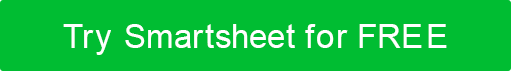 CARTERA DE PEDIDOSBIENVENIDOINICIACIÓNSEGUIMIENTOAsignar representante de ventasAsignar representante de atención al clienteAnálisis y validación de contratosInforme del representante de ventas sobre la logística y las predicciones del clienteIntroducción al correo electrónico de bienvenidaProgramar reuniónCatalogar cualquier pregunta del clienteCataloga cualquier reacción del cliente, banderas rojas, problemas, etc.Cataloga cualquier comentario positivoPrograme una reunión / llamada del cliente para responder cualquier pregunta adicionalPregunte cómo se cumplieron las necesidades del cliente antes de emplear este servicio o productoDefinir las expectativas del clienteImplementar capacitación adicional del personal, si corresponde.Evaluar la necesidad de reunionesResponde a cualquier preguntaEstablecer metas a corto y largo plazoResponde a cualquier preguntaAsignar representante de ventasAsignar representante de atención al clienteAnálisis y validación de contratosInforme del representante de ventas sobre la logística y las predicciones del clienteIntroducción al correo electrónico de bienvenidaProgramar reuniónCatalogar cualquier pregunta del clienteCataloga cualquier reacción del cliente, banderas rojas, problemas, etc.Cataloga cualquier comentario positivoPrograme una reunión / llamada del cliente para responder cualquier pregunta adicionalPregunte cómo se cumplieron las necesidades del cliente antes de emplear este servicio o productoDefinir las expectativas del clienteImplementar capacitación adicional del personal, si corresponde.CIERREAsignar representante de ventasAsignar representante de atención al clienteAnálisis y validación de contratosInforme del representante de ventas sobre la logística y las predicciones del clienteIntroducción al correo electrónico de bienvenidaProgramar reuniónCatalogar cualquier pregunta del clienteCataloga cualquier reacción del cliente, banderas rojas, problemas, etc.Cataloga cualquier comentario positivoPrograme una reunión / llamada del cliente para responder cualquier pregunta adicionalPregunte cómo se cumplieron las necesidades del cliente antes de emplear este servicio o productoDefinir las expectativas del clienteImplementar capacitación adicional del personal, si corresponde.Necesidades del cliente satisfechasRevisar los objetivos a corto y largo plazoResponde a cualquier preguntaEvaluar el uso de los servicios / herramientas por parte de los clientes Tenga en cuenta cualquier aumento o disminución en el usoRENUNCIACualquier artículo, plantilla o información proporcionada por Smartsheet en el sitio web es solo para referencia. Si bien nos esforzamos por mantener la información actualizada y correcta, no hacemos representaciones o garantías de ningún tipo, expresas o implícitas, sobre la integridad, precisión, confiabilidad, idoneidad o disponibilidad con respecto al sitio web o la información, artículos, plantillas o gráficos relacionados contenidos en el sitio web. Por lo tanto, cualquier confianza que deposite en dicha información es estrictamente bajo su propio riesgo.